Сабақтың тақырыбы: «Фотосинтезге қажетті жағдайлар. Зертханалық жұмыс «Фотосинтез үдерісіне қажетті жағдайларды зерттеу». Сабақтың барысы:Қосымша. 2. Ерекше білімді қажет ететін оқушыға.Сәйкестендіру тапсырмасы. «фотосинтез процесіне қажетті жағдайлар»Жауап: 1 ___  2 ____ 3|____ 4_____ 5 ____.Қосымша 3. Сынып_______ Оқушының аты жөні: ___________________№6 зертханалық жұмысТақырыбы: фотосинтез процесінеқажетті жағдайларды зерттеуОқу мақсаты: Фотосинтез  үрдісі үшін қажетті жағдайларды зерттеу. Бағалау критерийлері: фотосинтез үдерісінің жүруі үшін қажетті жағдайларды зерттейді,деректер жинап, өңдейді, қорытынды жасайды. Қауіпсіздік шараларын еске түсіру. Жұмыс  мақсаты:_______________________________________________________________________________________________________________________________________Болжам: _____________________________________________________________________Құрал жабдықтар: Құрал-жабдықтар: бөлме өсімдігі, екі Петри табақшасы, этанол спирт, йод. Плитка, суды қайнататын стақан-500мл, қысқыш, жапырақ қайнататын стақан -100мл,  тамызғы, Плектрантус жапырағы, пинцет.Жұмыс барысы:  1. Плектрантус өсімдігінің бір жапырағын  алып , оны 5 минутка қайнатылған суға саламыз.2. Жапырақты  этанолы бар  стаканға саламыз. Нәтижесінде жапырақтың жасыл түсі жоғалады. Жапырақтың жасыл түсі спиртке салғанда ериді.3. Жапырақ түссізденгенде, оны суға малып алып, йод ерітіндісі  бар стаканға саламыз.4. Жапырақ көгере түседі.Нәтижесінде нені байқауға болады? Неге жапырақ көгереді?  Көк түс нені білдіреді?_______________________________________________________________________________________________________________________________________________________________________________________________________________________________________Хлорофилдің фотосинтездегі маңыздылығын түсіндіріңіз______________________________________________________________________________________________________________________________________________________________________________________________________________________________Иод крахмал үшін сапалы реакция бола алды ма?____________________________________________________________________________Қорытынды  жазыңыз..Сынып______________ Оқушының аты жөні:_________________________________№6 зертханалық жұмысТақырыбы: фотосинтез процесінеқажетті жағдайларды зерттеуОқу мақсаты: Фотосинтез  үрдісі үшін қажетті жағдайларды зерттеу. Бағалау критерийлері: фотосинтез үдерісінің жүруі үшін қажетті жағдайларды зерттейді,деректер жинап, өңдейді, қорытынды жасайды. Қауіпсіздік шараларын еске түсіру. Зерттеу мақсаты:______________________________________________________________________________________________________________________________________Болжам: _____________________________________________________________________	____________________________________________Құрал жабдықтар: Құрал-жабдықтар: бөлме өсімдігі, екі Петри табақшасы, этанол спирт, йод. Плитка, суды қайнататын стақан-500мл, қысқыш, жапырақ қайнататын стақан -100мл,  тамызғы, Плектрантус жапырағы, пинцет.Жұмыс барысы:   Плектрантус өсімдігінің бір жапырағына қара қағаздан алдын ала ромбик пішінді фигураны ойып аламызда , жапыраққа жабыстырамыз. .Өсімдікті жарыққа шамамен 10 сағатқа қалдырыңыз. Гүлге қажет болса су құйыңыз. Плектрантус өсімдігінің дегі қағазды алып тастаймыз,жапырағын  алып , оны 5 минутка қайнатылған суға саламыз.2. Жапырақты  этанолы бар  стаканға саламыз. Нәтижесінде жапырақтың жасыл түсі жоғалады. Жапырақтың жасыл түсі спиртке салғанда ериді.3. Жапырақ түссізденгенде, оны суға малып алып, йод ерітіндісі  бар стаканға саламыз.4. Жапырақта көк түсті ромбик пайда болады..Нәтижесінде нені байқауға болады? Неге жапырақ көгереді?  Көк түс нені білдіреді?_______________________________________________________________________________________________________________________________________________________________________________________________________________________________________Хлорофилдің фотосинтездегі маңыздылығын түсіндіріңіз______________________________________________________________________________________________________________________________________________________________________________________________________________________________Иод крахмал үшін сапалы реакция бола алды ма?____________________________________________________________________________Қорытынды  жазыңыз.Сұрақтарға  жауап беріңіз: Картонмен жабылған жапырақтың бөлігі иод тамызғанда кандай түске боялды? Жабылмаған бөлігінде қандай өзгерістер болды? Мұны қалай түсіндіруге болады? Жұмысты қорытындылаңыз.___________________________________________________________________________________________________________________________________________________________________________________________________________________________________________________________________________________________________________________«5-5-1» әдісі Мектеп Қарағанды облысы білім басқармасының Балқаш қаласы білім бөлімінің «Көп балалы және аз қамтамасыз етілген отбасылардың балаларына арналған мектеп-интернаты» КММБөлім: Тірі ағзалардың қоректенуіПедагогтің аты-жөні:Шынарбекова А.Н.Күні:02.12.22.Сыныбы:Қатысушылар саны:                   Қатыспағандар саны:Сабақтың тақырыбы:Фотосинтезге қажетті жағдайлар. Зертханалық жұмыс «Фотосинтез үдерісіне қажетті жағдайларды зерттеуОқу бағдарламасына сәйкес оқу мақсаты7.1.2.2 – фотосинтез үдерісіне қажетті жағдайларды зерттеуСабақтың мақсаты:Барлық оқушылар үшін:Фотосинтез туралы түсінік қалыптасады.Көпшілік оқушылар үшін:Жапырақтың жасущалық құрылысын біледі.Кейбір оқушылар үшін:Фотосинтезге қажетті жағдайларды анықтайды. Зертханалық жұмысты орындайдыҚұндылықтарға баулу: «Мәңгілік ел» жалпыұлттық идеясы бойынша «Жалпыға бірдей еңбек қоғамы» құндылығына баулу. Бұл арқылы оқушыларда шығармашылық және сын тұрғысынан ойлауы, функционалдық сауаттылығы, қарым-қатынас жасау қабілеті мен жауапкершілігі артады. Сонымен қатар өмір бойы оқуға, еңбеу етуге, Қазақстандық патриотизм және азаматтық жауапкершілікке  деген дағдысы қалыптасады.Сабақ кезеңі/УақытыПедагогтің іс-әрекетіОқушының іс-әрекетіОқушының іс-әрекетіБағалауРесурстарСабақтың басыҚызығушылықты ояту3 мин.(Ұ). Ұйымдастыру кезеңі:1.Оқушылармен амандасу, түгендеу. Сынып реттілігін қадағалау. Оқушыларды топтарға біріктіруді ұйымдастыру:1.Оқушыларды топтарға біріктіру. Жапырақтың фотосинтез процесі жүзеге асатын негізгі ұлпасы мезофилді құрайтын қандай ұлпаларды білеміз?1- Бағаналы үлпаІІ – Борпылдақ ұлпа2.Топ ережесін еске түсіру Топтастыру.LearningApps. Платформасы арқылы үй тапсырмасын тексеру.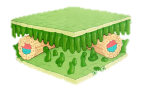 1 баллТоп аттары Ұлпалар:бағаналы Борпылдақ 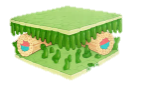 Жаңа сабаққа кіріспе3 мин (Ұ) «Миға шабуыл» әдісі Мұғалім суретті көрсетіп, оқушылардан фотосинтезге қажетті жағдайларды (факторларды) атауды сұрайды. Содан кейін мұғалім оқушыларға ойлануды сұрайды, мұны қалай тексеруге болады?1.Жапырақтың үстіңгі және астыңғы қабығының құрылысы қандай?2.Фотосинтез дегеніміз не?3.Фотосинтез үшін қажетті жағдайларды атаңдар?арқылы өткен тақырыппен жаңа сабақты  байланыстыру мақсатында ой қозғау сұрақтарын ұжымдық талқылау. Оқушыларға жалпылама төмендегі сұрақтар және жаттығу түрлері  беріледі. Әр оқушы өз оймен бөліседі.Өзгенің пікірін толықтырады.Оқушылар сұрақтарға жауап беріп, өзара ұжымдық талқылау  жасағаннан кейін мұғалім оқушыларға сабақтың тақырыбы, мақсатымен таныстырады. Оқушылар сұрақтарға жауап береді, сабақтың тақырыбы мен сабақтың мақсатына өтеді.Оқушылар сұрақтарға жауап береді, сабақтың тақырыбы мен сабақтың мақсатына өтеді.Сурет «Фотосинтез» Өз ойын дұрыс мағынада білдіріп,  талқылауға белсенділікпен қатысқан оқушыға «Жарайсың!» деген мадақтау сөзімен  ынталандыру.  Сабақтың ортасыМағынаны ашу.5   минБейне матерал «Фотосинтез»Оқулықтағы жаңа сабақтың мәтінін оқуОқулықты оқып танысып шығады. Тірек сөздермен танысып, өз дәптерлеріне жазып аладыОқулықты оқып танысып шығады. Тірек сөздермен танысып, өз дәптерлеріне жазып аладыБейне материал «Фотосинтез»7 минТапсырмалар 1. Жеке жұмыс.1.Суретте қандай процесс көрсетілген. Бұл процесс жүру үшін қандай жағдайлар қажет.Түсіндіріп береді.1.Фотосинтез үдерісін сызба ретінде көрсетеді.Дескриптор: Дескриптор :-суреттте бейнеленгендерді атайды-суретті талдай отырып фотосинтез ұғымын түсіндіреді. -фотосинтез үдерісінінің сызбанұсқасын сыза алады.-фотосинтез жылдамдығына әсер ететін жағдайларды сипаттайды.-жапырақтың фотосинтез үшін маңызын түсіндіреді.1.Фотосинтез үдерісін сызба ретінде көрсетеді.Дескриптор: Дескриптор :-суреттте бейнеленгендерді атайды-суретті талдай отырып фотосинтез ұғымын түсіндіреді. -фотосинтез үдерісінінің сызбанұсқасын сыза алады.-фотосинтез жылдамдығына әсер ететін жағдайларды сипаттайды.-жапырақтың фотосинтез үшін маңызын түсіндіреді.Дескриптор:                    Жалпы - 3 балл1.Суреттегі процесті түсіндіреді2.  екі топ мүшелері фотосинтез прцесінің формуласын сөзбен және формуламен жазады Өзара тексеру .ДК экраны7-сынып оқулығы.Жұмыс дәптерлері.5 мин17 минТапсырмалар Белсенді оқыту әдістері Tarsia Тапсырманы орындайды.«фотосинтез процесіне қажетті жағдайлар»Жұптық  жұмыс Қосымша. 2. Ерекше білімді қажет ететін оқушыға.Тапсырма сәйкестендіру. Техникалық қауіпсіздік.Тапсырманы орындайды.«фотосинтез процесіне қажетті жағдайлар»Жұптық  жұмыс Қосымша. 2. Ерекше білімді қажет ететін оқушыға.Тапсырма сәйкестендіру. Техникалық қауіпсіздік.Дескриптор:                    Жалпы - 3 балл3.Оқулықтағы №6 зертханалық жұмысты орындайды.Жалпы - 3 баллДоминоДөңгелек пазылдар беріледіДК экраны7-сынып оқулығы.Сабақтың соңыОй толғаныс.Рефлексия5 мин.Сабақты қорытындылау. Қабылдау «5-5-1»Оқушылар сабақта алған білімдері туралы 5 сөйлем жазады. Содан кейін осы 5 сөйлемді 5 сөзге дейін қысқартыңыз. Соңында осы 5 сөзді бір сөзге дейін азайтыңыз. Рефлексия: Көңіл-күй букеті.Сабақтың басында оқушыларға қағаздан гүлдер беріледі:жасыл,  көк және қызыл. Тақтада ваза бар. Сабақ соңында мұғалім: «Егер сізге сабақ ұнаса және жаңа нәрсе білсеңіз, вазаға жасыл гүлді, ұнамаса көңіл қызыл  түсті гүлді бекітіңіз».Карточкаға жазады. Оқушылар өздерінің түйінді сөздерін бүкіл сыныппен бөліседіКарточкаға жазады. Оқушылар өздерінің түйінді сөздерін бүкіл сыныппен бөліседіМұғалім оқушыларды  Жарайсың!Жақсы!Талпын!Сонымен қатар 1-10 баллдық жүйе бойынша оқушылардың сабаққа қатысу белсенділігі бойынша бағаланады.қарточкаСаралау. Сіз қандай тәсілмен көбірек қолдау көрсетпексіз? Сіз қабілетті оқушылардың алдына қандай тапсырмалар қоясыз? Саралау. Сіз қандай тәсілмен көбірек қолдау көрсетпексіз? Сіз қабілетті оқушылардың алдына қандай тапсырмалар қоясыз? Бағалау.  Сіз оқушылардың материалды игеру деңгейін қалай тексеруді жоспарлап отырсыз?Денсаулық және қауіпсіздік техникасын сақтау

Денсаулық және қауіпсіздік техникасын сақтау

Денсаулық және қауіпсіздік техникасын сақтау

«Диалог және қолдау көрсету», «Тапсырма», «Жіктеу».Саралау тапсырмаларды  іріктеуді, белгілі бір оқушыдан күтілетін нәтижені, оқушыға жеке қолдау көрсетуде, оқу материалы мен ресурстарды оқушылардың жеке қабілеттерін ескере отырып әзірлеуді қамтиды.«Диалог және қолдау көрсету», «Тапсырма», «Жіктеу».Саралау тапсырмаларды  іріктеуді, белгілі бір оқушыдан күтілетін нәтижені, оқушыға жеке қолдау көрсетуде, оқу материалы мен ресурстарды оқушылардың жеке қабілеттерін ескере отырып әзірлеуді қамтиды. «Мадақтау сөзі» әдісіДенсаулық сақтау технологиялары.Сабақта сергіту жаттығулары мен белсенді жұмыс түрлерін қолданамын.Осы сабақта қолданылатын Қауіпсіздік техникасы ережелерінің тармақтары орындалады.Денсаулық сақтау технологиялары.Сабақта сергіту жаттығулары мен белсенді жұмыс түрлерін қолданамын.Осы сабақта қолданылатын Қауіпсіздік техникасы ережелерінің тармақтары орындалады.Денсаулық сақтау технологиялары.Сабақта сергіту жаттығулары мен белсенді жұмыс түрлерін қолданамын.Осы сабақта қолданылатын Қауіпсіздік техникасы ережелерінің тармақтары орындалады.Жалпы бағалауСабақтың қандай екі аспектісі жақсы өтті? Оқыту туралы да, сабақ беру туралы да ойланыңыз.1:2:Сабақты жақсартуға не жәрдемдесер еді? Оқыту туралы да, сабақ беру туралы да ойланыңыз.1: 2:Сабақ кезінде, сынып немесе жекелеген оқушылардың жетістіктері/қиыншылықтары туралы мен нені  анықтадым? Келесі сабақтарда неге назар аудару керек?1:  2:Жалпы бағалауСабақтың қандай екі аспектісі жақсы өтті? Оқыту туралы да, сабақ беру туралы да ойланыңыз.1:2:Сабақты жақсартуға не жәрдемдесер еді? Оқыту туралы да, сабақ беру туралы да ойланыңыз.1: 2:Сабақ кезінде, сынып немесе жекелеген оқушылардың жетістіктері/қиыншылықтары туралы мен нені  анықтадым? Келесі сабақтарда неге назар аудару керек?1:  2:Жалпы бағалауСабақтың қандай екі аспектісі жақсы өтті? Оқыту туралы да, сабақ беру туралы да ойланыңыз.1:2:Сабақты жақсартуға не жәрдемдесер еді? Оқыту туралы да, сабақ беру туралы да ойланыңыз.1: 2:Сабақ кезінде, сынып немесе жекелеген оқушылардың жетістіктері/қиыншылықтары туралы мен нені  анықтадым? Келесі сабақтарда неге назар аудару керек?1:  2:Жалпы бағалауСабақтың қандай екі аспектісі жақсы өтті? Оқыту туралы да, сабақ беру туралы да ойланыңыз.1:2:Сабақты жақсартуға не жәрдемдесер еді? Оқыту туралы да, сабақ беру туралы да ойланыңыз.1: 2:Сабақ кезінде, сынып немесе жекелеген оқушылардың жетістіктері/қиыншылықтары туралы мен нені  анықтадым? Келесі сабақтарда неге назар аудару керек?1:  2:Жалпы бағалауСабақтың қандай екі аспектісі жақсы өтті? Оқыту туралы да, сабақ беру туралы да ойланыңыз.1:2:Сабақты жақсартуға не жәрдемдесер еді? Оқыту туралы да, сабақ беру туралы да ойланыңыз.1: 2:Сабақ кезінде, сынып немесе жекелеген оқушылардың жетістіктері/қиыншылықтары туралы мен нені  анықтадым? Келесі сабақтарда неге назар аудару керек?1:  2:Жалпы бағалауСабақтың қандай екі аспектісі жақсы өтті? Оқыту туралы да, сабақ беру туралы да ойланыңыз.1:2:Сабақты жақсартуға не жәрдемдесер еді? Оқыту туралы да, сабақ беру туралы да ойланыңыз.1: 2:Сабақ кезінде, сынып немесе жекелеген оқушылардың жетістіктері/қиыншылықтары туралы мен нені  анықтадым? Келесі сабақтарда неге назар аудару керек?1:  2:1. көмірқышқыл газы . 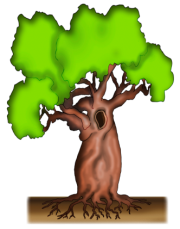 а) фотосинтез үдерісі кезінде қандай органикалық зат түзіледі?.2. оттегі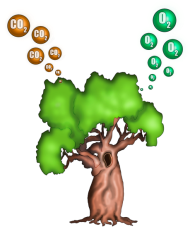 б) газ алмасу мен судың булануын реттеу.3. хлоропласт 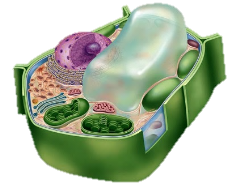 в) фотосинтез кезінде сіңірілетін газ .4.  глюкоза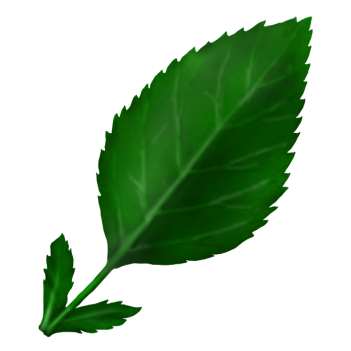 г) қандай органидтарда фотосинтез процесі жүреді.5.  лептесік 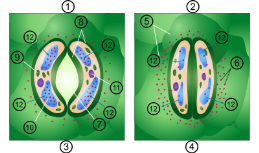 д) Жарық әсерінен фотосинтез кезінде атмосфераға қандай газ бөлінедір/сТапсырма Оқушы жауабы1Бес сөйлем 2Бес сөз3Бір сөз